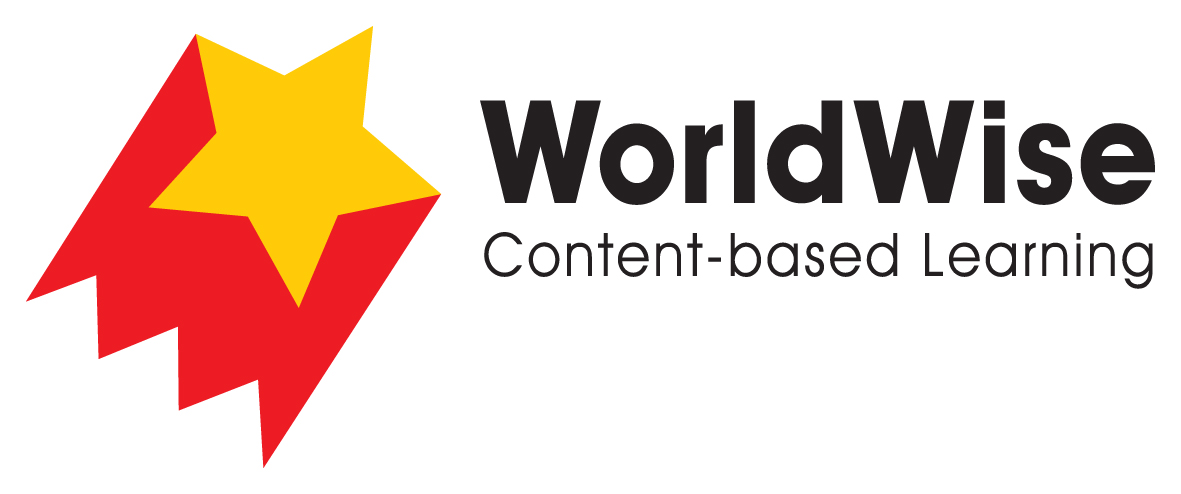 Levels T–V  – Investigations							Science for the PeoplePart 3 – Record and analyse data
Find a way of recording your information that will allow you to see any pattern 
in this data.
Download and change to suit your information



Once completed, make sure you save this file.Rachel CarsonSally RideWhat problem did each scientist try to solve? How did they work as a scientist? How did they communicate their ideas?What barriers or hardships did they face? What was the impact of their ideas? What is their legacy?